   «27» май 2022й.	                                № 27                                   «27» мая 2022 г.   Подольск ауылы                                                                                                         село ПодольскОб утверждении порядка составления и ведения сводной бюджетной росписи бюджета сельского поселения Таналыкский сельсовет муниципального района Хайбуллинский район Республики Башкортостан и бюджетных росписей главных распорядителей средств бюджета (главных администраторов источников финансирования дефицита бюджета) В соответствии со статьями 217, 219.1 Бюджетного кодекса Российской Федерации  и  Положением  о  бюджетном  процессе  в  сельском  поселении Таналыкский сельсовет муниципального района Хайбулинский район Республики Башкортостан в редакции решения Совета сельского поселения Таналыкский сельсовет муниципального района Хайбуллинский район Республики Башкортостан от 11 февраля 2014 года № Р-28/117 в целях организации исполнения бюджета сельского поселения по расходам и источникам финансирования дефицита бюджета,  Администрация сельского поселения Таналыкский сельсовет муниципального района Хайбуллинский район Республики Башкортостан постановляет: 1. Утвердить прилагаемый Порядок составления и ведения сводной бюджетной росписи бюджета сельского поселения Таналыкский сельсовет муниципального района Хайбуллинский район Республики Башкортостан, бюджетных росписей главных распорядителей средств бюджета сельского поселения Таналыкский сельсовет муниципального района Хайбуллинский район Республики Башкортостан (главных администраторов источников финансирования дефицита бюджета сельского поселения Таналыкский сельсовет муниципального района Хайбуллинский район Республики Башкортостан).2. Настоящее постановление подлежит размещению на официальном сайте сельского поселения Таналыкский сельсовет муниципального района Хайбуллинский район Республики Башкортостан 3. Контроль за исполнением настоящего постановления оставляю за собой.Глава сельского поселения                                                 И.К.СулеймановПорядок составления и ведения сводной бюджетной росписи бюджета сельского поселения Таналыкский сельсовет муниципального района Хайбуллинский район Республики Башкортостан и бюджетных росписей главных распорядителей средств бюджета (главных администраторов источников финансирования дефицита бюджета)1.Общие положенияНастоящий Порядок составления и ведения сводной бюджетной росписи бюджета сельского поселения Таналыкский сельсовет муниципального района Хайбуллинский район Республики Башкортостан (далее - сельского поселения), бюджетных росписей главных распорядителей средств бюджета сельского поселения  (главных администраторов источников внутреннего финансирования дефицита бюджета) и лимитов бюджетных обязательств сельского поселения  (далее - Порядок) разработан в соответствии с Бюджетным кодексом Российской Федерации в целях организации исполнения бюджета сельского поселения по расходам и источникам внутреннего финансирования дефицита бюджета сельского поселения и определяет правила составления и ведения сводной бюджетной росписи бюджета сельского поселения (далее - сводная бюджетная роспись), бюджетных росписей главных распорядителей средств бюджета сельского поселения  (главных администраторов источников внутреннего финансирования дефицита бюджета района) (далее - бюджетная роспись) и лимитов бюджетных обязательств сельского поселения  (далее - лимиты бюджетных обязательств).1.2. Составление и ведение сводной бюджетной росписи, бюджетных росписей, лимитов бюджетных обязательств осуществляется с использованием специализированного программного обеспечения для автоматизации бюджетного процесса.В целях составления и ведения сводной бюджетной росписи, бюджетных росписей, лимитов бюджетных обязательств применяется бюджетная классификация Российской Федерации (далее - бюджетная классификация), перечень лицевых счетов и дополнительная классификация расходов бюджета сельского поселения  и источников внутреннего финансирования дефицита бюджета сельского поселения  (далее - дополнительная классификация).Дополнительная классификация используется для получения аналитической информации о расходах бюджета сельского поселения  и включает:КОСГУ – аналитический классификатор операций сектора государственного управления;коды нормативно-правовых актов и номеров расходных обязательств.1.5. Формы документов, установленные настоящим Порядком, составляются и предоставляются на бумажных носителях и (или) в электронном виде с использованием специализированного программного обеспечения для автоматизации бюджетного процесса.При технической возможности документы передаются только в электронном виде, подписанные квалифицированной электронной подписью уполномоченного лица (в соответствии с количеством и видом подписей на соответствующих формах документов, утвержденных настоящим Порядком).2.Основные понятия и терминыСводная бюджетная роспись - документ, который составляется и ведется финансовым органом сельского поселения в соответствии с Бюджетным кодексом Российской Федерации в целях организации исполнения бюджета по расходам бюджета и источникам внутреннего финансирования дефицита бюджета;Бюджетная роспись - документ, который составляется и ведется главным распорядителем бюджетных средств (главным администратором источников внутреннего финансирования дефицита бюджета) в соответствии с Бюджетным кодексом Российской Федерации в целях исполнения бюджета по расходам (источникам внутреннего финансирования дефицита бюджета);Бюджетные ассигнования - предельные объемы денежных средств, предусмотренных в соответствующем финансовом году для исполнения бюджетных обязательств;Бюджетные обязательства - расходные обязательства, подлежащие исполнению в соответствующем финансовом году;Лимит бюджетных обязательств - объем прав в денежном выражении на принятие бюджетных обязательств и (или) их исполнение в текущем финансовом году (текущем финансовом году и плановом периоде);Публичные нормативные обязательства - публичные обязательства перед физическим лицом, подлежащие исполнению в денежной форме в установленном соответствующим законом, иным нормативным правовым актом размере или имеющие установленный порядок его индексации, за исключением выплат физическому лицу, предусмотренных статусом муниципальных служащих, а также лиц, замещающих муниципальные должности, работников казенных учреждений, военнослужащих, проходящих военную службу по призыву (обладающих статусом военнослужащих, проходящих военную службу по призыву), лиц, обучающихся (воспитанников) в муниципальных образовательных учреждениях;Текущий финансовый год - год, в котором осуществляется исполнение бюджета, составление и рассмотрение проекта бюджета на очередной финансовый год;Очередной финансовый год - год, следующий за текущим финансовым годом;Отчетный финансовый год - год, предшествующий текущему финансовому году. 3.Состав сводной бюджетной росписи,порядок ее составления и утверждения.Уведомления о бюджетных ассигнованиях3.1. Сводная бюджетная роспись составляется и ведется финансовым органом  администрации сельского поселения Таналыкский сельсовет в соответствии со статьей 217 Бюджетного кодекса Российской Федерации.3.2. В состав сводной бюджетной росписи включаются:бюджетные ассигнования по расходам бюджета сельского поселения  на очередной финансовый год и на плановый период (показатели сводной бюджетной росписи расходов) в разрезе главных распорядителей средств бюджета сельского поселения  (далее - главные распорядители), разделов, подразделов, целевых статей (муниципальных программ сельского поселения и непрограммных направлений деятельности) (далее - целевых статей), групп, подгрупп и видов расходов классификации расходов бюджета сельского поселения по форме согласно приложению 1 к настоящему Порядку;бюджетные ассигнования по источникам внутреннего финансирования дефицита бюджета сельского поселения на очередной финансовый год и на плановый период (показатели сводной бюджетной росписи источников внутреннего финансирования дефицита бюджета района) в разрезе главных администраторов источников внутреннего финансирования дефицита бюджета сельского поселения  (далее - главные администраторы источников финансирования) и кодов классификации источников внутреннего финансирования дефицита бюджета сельского поселения  по форме согласно приложению 1 к настоящему Порядку.3.3. Сводная бюджетная роспись утверждается главой сельского поселения до начала очередного финансового года.3.4. Утвержденные показатели сводной бюджетной росписи должны соответствовать решению о бюджете сельского поселения. 3.5. В случае внесения в установленном порядке изменений в решение о бюджете сельского поселения, главой сельского поселения утверждается сводная бюджетная роспись (с учетом изменений). 3.6 Сводная бюджетная роспись бюджета сельского поселения  и изменения в нее размещаются в системе «Электронный бюджет» в течение одного  рабочего дня со дня формирования (изменения).3.7 Показатели сводной росписи текущего финансового года и планового периода, утвержденные до принятия решения, прекращают свое действие в отношении первого и второго годов планового периода со дня утверждения показателей сводной росписи на очередной финансовый год и на плановый период, а в отношении показателей текущего финансового года - по завершению календарного года.Прекращение действия показателей сводной росписи текущего финансового года (закрытие не исполненных ассигнований) оформляется Справкой об изменении сводной бюджетной росписи бюджета и лимитов бюджетных обязательств по форме согласно приложению № 4 к настоящему Порядку.4. Лимиты бюджетных обязательств4.1. Лимиты бюджетных обязательств главных распорядителей утверждаются главой Администрации сельского поселения на очередной финансовый год и на плановый период в разрезе главных распорядителей, разделов, подразделов, целевых статей (муниципальных программ сельского поселения и непрограммных направлений деятельности), групп, подгрупп, видов расходов, и возможно с учётом дополнительной классификации по форме согласно приложению 2 к настоящему Порядку.4.2. Лимиты бюджетных обязательств утверждаются в пределах бюджетных ассигнований, утвержденных решением Совета сельского поселения  о бюджете, за исключением:лимитов бюджетных обязательств по условно утвержденным расходам бюджета  сельского поселения;лимитов бюджетных обязательств по зарезервированным бюджетным ассигнованиям; лимитов бюджетных обязательств по расходам, финансовое обеспечение которых осуществляется при поступлении средств из федерального  бюджета и бюджета Республики Башкортостан.4.3. Лимиты бюджетных обязательств утверждаются в течение десяти рабочих дней со дня получения от главного распорядителя, главного администратора источников информации о выполнении соответствующего условия.5. Доведение показателей сводной бюджетной росписи илимитов бюджетных обязательств до главных распорядителей(главных администраторов источников финансирования)5.1 Финансовое управление в течение трех рабочих дней со дня утверждения сводной росписи и лимитов бюджетных обязательств доводит до главных распорядителей (главных администраторов источников) показатели сводной росписи и лимиты бюджетных обязательств по форме согласно приложению № 3, и отражает соответствующие показатели на лицевых счетах главных распорядителей (главных администраторов источников) с использованием специализированного программного обеспечения для автоматизации бюджетного процесса. 5.2 Доведение показателей сводной росписи и лимитов бюджетных обязательств осуществляется в форме уведомлений о бюджетных ассигнованиях и лимитах бюджетных обязательств на период действия утвержденного бюджета.5.3. Один экземпляр уведомлений о бюджетных ассигнованиях и о лимитах бюджетных обязательств направляется главному распорядителю (главному администратору источников финансирования), второй экземпляр остается в Финансовом управлении. 5.4. Уведомления о предоставлении межбюджетных трансфертов (далее - уведомление) из бюджета муниципального района Хайбуллинский район бюджету сельского поселения (далее - поселения) в виде дотаций и иных межбюджетных трансфертов доводятся Финансовым управлением.6. Ведение сводной бюджетной росписи и изменение сводной бюджетной росписи, лимитов бюджетных обязательств6.1. Ведение сводной бюджетной росписи, а также изменение сводной бюджетной росписи, лимитов бюджетных обязательств посредством внесения изменений в показатели сводной бюджетной росписи, лимиты бюджетных обязательств в форме справок об изменении показателей сводной бюджетной росписи и лимитов бюджетных обязательств осуществляется финансовым управлением.6.2 Основанием для внесения изменений в сводную роспись в пределах полномочий, установленных действующим бюджетным законодательством, для Финансового управления являются:- решения Совета муниципального района Хайбуллинский район Республики Башкортостан;- решения Совета сельского поселения Таналыкский сельсовет муниципального района Хайбуллинский район Республики Башкортостан о бюджете сельского поселения Таналыкский сельсовет муниципального района Хайбуллинский район Республики Башкортостан на соответствующий год и на плановый период;- постановления и распоряжения Главы сельского поселения;- справки-уведомления об изменении сметных назначений (размеров финансирования) главных распорядителей средств бюджета сельского поселения.6.3 Изменение сводной бюджетной росписи и лимитов бюджетных обязательств осуществляется и утверждается Финансовым управлением:- в связи с принятием решения Совета сельского поселения о внесении изменений в решение о бюджете сельского поселения;- по основаниям, установленным пунктом 3 статьи 217 Бюджетного кодекса Российской Федерации;- по дополнительным основаниям, установленным решением о бюджете сельского поселения.В части изменений объема межбюджетных трансфертов, предоставляемых из бюджета муниципального района Хайбуллинский район бюджетам поселений, передаваемых через главных распорядителей, главные распорядители в качестве мотивированных обоснований предлагаемых изменений к заявке об изменении показателей сводной бюджетной росписи расходов, лимитов бюджетных обязательств по соответствующим кодам бюджетной и дополнительной классификации представляют в Финансовое управление копии муниципальных правовых актов муниципального района Хайбуллинский район об утверждении распределения (перераспределения) межбюджетных трансфертов между сельскими поселениями района.6.4 Главные распорядители (главные администраторы источников) в соответствии с основаниями, установленными статьей 217 Бюджетного кодекса Российской Федерации, и с учетом особенностей исполнения бюджета сельского поселения, установленных решением, представляют в Финансовое управление предложения об изменении сводной росписи и лимитов бюджетных обязательств в следующем порядке:Главные распорядители (главные администраторы источников) письменно, за подписью руководителя, сообщают в Финансовое управление о предлагаемых изменениях сводной росписи и лимитов бюджетных обязательств с обоснованием предлагаемых изменений и приложением справок об изменении сводной росписи и лимитов бюджетных обязательств в одном экземпляре на бумажном носителе:1) при изменении росписи расходов бюджета сельского поселения и лимитов бюджетных обязательств – справка по форме согласно приложению № 4 к настоящему Порядку;2) при изменении росписи источников – справка по форме согласно приложению № 4 к настоящему Порядку в разрезе кодов классификации источников. 6.5 Предложения о внесении изменений в сводную бюджетную роспись в пределах экономии по использованию бюджетных ассигнований главные распорядители могут вносить один раз в квартал не позднее 15 числа последнего месяца квартала.По уменьшаемым бюджетным ассигнованиям главные распорядители принимают письменное обязательство о недопущении образования кредиторской задолженности.6.6 Оформление изменений бюджетных ассигнований и лимитов бюджетных обязательств, при перераспределении бюджетных ассигнований и лимитов бюджетных обязательств между кодами нормативно-правовых актов, являющихся основанием возникновения расходных обязательств, кодами типов, подтипов, расходных обязательств, программного метода и муниципальных  услуг (без изменения кодов бюджетной классификации) в случае недостаточности бюджетных ассигнований для исполнения одних бюджетных обязательств за счет экономии по использованию бюджетных ассигнований по другим бюджетным обязательствам осуществляется по обращению главного распорядителя (главного администратора источников) на основании письма на имя начальника Финансового управления, с обоснованием предложения.6.7 Соответствующий отдел Финансового управления (отдел прогнозирования доходов и финансирования расходов) в течение десяти рабочих дней со дня получения от главного распорядителя (главного администратора источников) полного пакета документов на внесение изменений в сводную роспись и лимиты бюджетных обязательств (бюджетные ассигнования) осуществляет контроль на соответствие вносимых изменений бюджетному законодательству Российской Федерации, показателям сводной росписи, лимитам бюджетных обязательств и принимает решение об их утверждении или отклонении. 6.8 В случае отклонения предлагаемых изменений сводной росписи и лимитов бюджетных обязательств Финансовым управлением направляет главному распорядителю (главному администратору источников) письмо с указанием причины отклонения предложения о внесении изменений в сводную бюджетную роспись.6.9 В случае принятия предлагаемых изменений сводной росписи и лимитов бюджетных обязательств отдел оформляет изменения бюджетной росписи и лимитов, на основании заявки главного распорядителя (главного администратора источников);к заявке прилагается:письмо главного распорядителя о предлагаемых изменениях сводной росписи и лимитов бюджетных обязательств с обоснованием предлагаемых изменений;по уменьшаемым бюджетным ассигнованиям письмо главного распорядителя содержит обязательство о недопущении образования кредиторской задолженности;справки об изменении сводной росписи по формам согласно приложению № 5 к настоящему Порядку;копия решения органа местного самоуправления о выделении средств.6.10 Отдел прогнозирования доходов и финансирования расходов в двухдневный срок осуществляет контроль справок на соответствие вносимых изменений бюджетному законодательству Российской Федерации, показателям сводной росписи, лимитам бюджетных обязательств, на равенство или превышение бюджетных ассигнований по уменьшаемым расходам;Отдел прогнозирования доходов и финансирования расходов в двухдневный срок производит утверждение справки-уведомления по форме согласно приложению № 5 к настоящему Порядку об изменении сводной росписи и, в случае необходимости, уведомление о лимите бюджетных обязательств по форме согласно приложению 9 к настоящему Порядку. Справка-уведомление и уведомление о лимите оформляется в двух экземплярах и подписывается начальником Финансового управления и (или) его заместителем. В тот же день в  специализированном программном продукте по исполнению бюджета  формируются контрольные показатели для главного распорядителя, отправляется электронный вариант справки-уведомления и уведомления о лимите, отражаются бюджетные ассигнования и лимиты бюджетных обязательств на лицевом счете главного распорядителя.6.11 Изменение сводной росписи и лимитов бюджетных обязательств осуществляется Финансовым управлением с учетом следующих особенностей:по бюджетным ассигнованиям на осуществление бюджетных инвестиций в объекты капитального строительства муниципальной собственности сельского поселения, мероприятий социальной поддержки населения в улучшении жилищных условий, а также по бюджетным ассигнованиям на дорожное хозяйство, обслуживание и погашение муниципального долга изменения сводной росписи и лимитов бюджетных обязательств осуществляется на основании принятых в установленном порядке решений Администрации, соглашений с министерствами и ведомствами Республики Башкортостан. В случае отсутствия или недостаточности бюджетных ассигнований для исполнения судебных актов главный распорядитель к письменному обращению прикладывает копию исполнительного листа или судебного приказа. Главный распорядитель должен обратиться с письмом не позднее десяти рабочих дней после получения судебного акта. Финансовое управление вносит изменения в сводную бюджетную роспись в установленном порядке, но не позднее пяти рабочих дней до дня окончания трехмесячного срока исполнения исполнительного документа.6.12 Внесение изменений сводной росписи и лимитов бюджетных обязательств осуществляется до 25 декабря текущего финансового года за исключением расходов на исполнение требований по исполнительным документам, расходов на уплату налогов, государственных пошлин и расходов за счет межбюджетных трансфертов, предоставляемых из федерального и республиканского бюджета, внебюджетных фондов и бюджета сельского поселения  на обеспечение доли софинансирования, с приложением мотивированных обоснований предлагаемых изменений.7. Состав бюджетной росписи, порядок ее составления и утверждения, утверждение лимитов бюджетных обязательств(бюджетных ассигнований)7.1. В состав бюджетной росписи включаются:бюджетные ассигнования по расходам главного распорядителя (показатели бюджетной росписи расходов) на очередной финансовый год и плановый период в разрезе получателей средств бюджета сельского поселения, подведомственных главному распорядителю, разделов, подразделов, целевых статей, групп, подгрупп видов расходов классификации расходов бюджета сельского поселения;бюджетные ассигнования по источникам внутреннего финансирования дефицита бюджета сельского поселения главного администратора источников финансирования (показатели бюджетной росписи источников внутреннего финансирования дефицита бюджета района) на очередной финансовый год и на плановый период в разрезе администраторов источников финансирования и кодов классификации источников внутреннего финансирования дефицитов бюджетов.7.2. Бюджетная роспись составляется и утверждается главным распорядителем (главным администратором источников финансирования) в соответствии с показателями сводной бюджетной росписи по соответствующему главному распорядителю (главному администратору источников финансирования) по форме согласно приложению 6 к настоящему Порядку.В случае внесения в установленном порядке изменений в решение Совета сельского поселения о бюджете, главным распорядителем (главным администратором источников финансирования) утверждается бюджетная роспись (с учетом изменений).7.3. Лимиты бюджетных обязательств главного распорядителя утверждаются в пределах, доведенных до главного распорядителя лимитов бюджетных обязательств в разрезе получателей средств бюджета сельского поселения, подведомственных главному распорядителю, разделов, подразделов, целевых статей, групп, подгрупп, элементов видов расходов классификации расходов бюджета  района, по форме согласно приложению 7 к настоящему Порядку.8. Доведение бюджетной росписи, лимитов бюджетных обязательствдо получателей средств бюджета(администраторов источников)8.1. Главные распорядители (главные администраторы источников финансирования) доводят показатели бюджетной росписи до соответствующих подведомственных получателей средств бюджета сельского поселения  (администраторов источников финансирования) до начала очередного финансового года, за исключением случаев, предусмотренных статьями 190 и 191 Бюджетного кодекса Российской Федерации, в форме уведомлений о бюджетных ассигнованиях, согласно приложению 4 к настоящему Порядку.8.2. Доведение лимитов бюджетных обязательств главными распорядителями до находящихся в их ведении получателей средств бюджета сельского поселения  осуществляется в пределах, установленных для главного распорядителя лимитов бюджетных обязательств, согласно приложению 5 к настоящему Порядку.9. Ведение бюджетной росписи и изменение бюджетной росписи,лимитов бюджетных обязательств9.1. Ведение бюджетной росписи и изменение лимитов бюджетных обязательств осуществляет главный распорядитель (главный администратор источников) посредством внесения изменений в показатели бюджетной росписи и лимиты бюджетных обязательств (далее – изменение бюджетной росписи и лимитов бюджетных обязательств).9.2. Изменение бюджетной росписи и лимитов бюджетных обязательств, приводящее к изменению показателей сводной росписи, осуществляется в соответствии с основаниями, установленными статьей 217 Бюджетного кодекса Российской Федерации, и с учетом особенностей исполнения бюджета сельского поселения, установленных решением. Изменение бюджетной росписи и лимитов бюджетных обязательств, не приводящее к изменению показателей сводной росписи и лимитов бюджетных обязательств, осуществляется главным распорядителем (главным администратором источников) на основании письменного обращения распорядителя (получателя) средств бюджета сельского поселения.Утвержденные справки-уведомления за текущий период служат основанием для формирования уточненной бюджетной росписи на отчетную дату. Уточненная бюджетная роспись на отчетную дату складывается из утвержденной главным распорядителем уточненной бюджетной росписи и изменений, внесенных в нее за отчетный период в соответствии с настоящим Порядком, без внесения изменений в решение о бюджете в соответствии со статьями 217 и 232 Бюджетного кодекса Российской Федерации и особенностями исполнения бюджета сельского поселения, утвержденными решением о бюджете сельского поселения на текущий год и плановый период.Главный распорядитель (главный администратор источников) обязан в течение трех рабочих дней со дня получения документов,  оформить справку-уведомление согласно приложению № 8 и уведомление о лимите бюджетных обязательств согласно приложению № 9 к настоящему Порядку и представить в Финансовое управление распределение лимитов бюджетных обязательств на бумажном носителе и в электронном виде с применением средств электронной цифровой подписи для отражения показателей бюджетных ассигнований и лимитов бюджетных обязательств на лицевом счете. Главный распорядитель (главный администратор источников) вносит изменения и утверждает уточненную бюджетную роспись и лимиты бюджетных обязательств после получения уведомления о бюджетных ассигнованиях и лимитах бюджетных обязательств, выписанных на основании решения о внесении изменений в решение о бюджете на текущий год и плановый период  Финансовым управлением.9.3 Уточненная бюджетная роспись и лимиты бюджетных обязательств главного распорядителя служат основанием для внесения изменений в бюджетную смету сельского поселения.Приложения к Порядку составления и ведения сводной бюджетной росписи бюджета сельского поселения Таналыкский сельсовет муниципального района Хайбуллинский район Республики Башкортостан, бюджетных росписей главных распорядителей средств бюджета сельского поселения Таналыкский сельсовет муниципального района Хайбуллинский район Республики Башкортостан (главных администраторов источников финансирования дефицита бюджета сельского поселения Таналыкский сельсовет муниципального района Хайбуллинский район Республики Башкортостан)Приложение № 1Исполнитель    _______________     _____________    _________________                                                   (должность)                                  (подпись)                     (расшифровка подписи)                    «_____» ________________   20 ___ года                                                                                Приложение № 2ЛИМИТЫ БЮДЖЕТНЫХ ОБЯЗАТЕЛЬСТВна ____ год и на плановый период ____ и ____ годовпо состоянию на ____________________Лимиты бюджетных обязательствИсполнитель    _______________     _____________    _________________                                                   (должность)                                  (подпись)                    (расшифровка подписи)                    «_____» ________________  20____ года                                                                                         Приложение № 3Уведомление о бюджетных ассигнованиях и лимитах бюджетных обязательств на  _____  год и на плановый период _____  и  ______ годовНаименование органа, исполняющего бюджет: Главный распорядитель средств бюджета:  __________________________________________________________________________Основание: _______________________________________________________________________________________________________________Единица измерения: руб.1. Бюджетные ассигнования по расходам бюджета сельского поселения Таналыкский сельсовет муниципального района Хайбуллинский район  Республики Башкортостан2. Лимиты бюджетных обязательств3. Бюджетные ассигнования по источникам финансирования дефицита бюджета сельского поселения Таналыкский сельсовет муниципального района Хайбуллинский район  Республики Башкортостан                                                                                         Приложение № 4Справка об изменении сводной бюджетной росписи и лимитов бюджетных обязательствна ____ год и на плановый период ____ и ____ годовНаименование органа, исполняющего бюджет:  финансовое управлениеГлавный распорядитель средств бюджета:________________________________________Единица измерения: руб.1. Бюджетные ассигнования по расходам бюджета сельского поселения Таналыкский сельсовет муниципального района Хайбуллинский район  Республики Башкортостан2. Лимиты бюджетных обязательств3. Бюджетные ассигнования по источникам финансирования дефицита бюджета сельского поселения Таналыкский сельсовет муниципального района Хайбуллинский район  Республики БашкортостанРуководитель главного распорядителя средств бюджета (иное уполномоченное руководителем лицо)                                             ______________________       ___________________________________                                                                                                                                                                                                                                                               (подпись)                                                            (расшифровка подписи)                    «_____» ________________ 20 ___ года                                                                Приложение № 5Уведомление об изменении  сводной бюджетной росписи и лимитов бюджетных обязательствна ____ год и на плановый период ____ и ____ годовНаименование органа, исполняющего бюджет:  финансовое управлениеГлавный распорядитель средств бюджета:________________________________________Единица измерения: руб.1. Бюджетные ассигнования по расходам бюджета сельского поселения Таналыкский сельсовет муниципального района Хайбуллинский район  Республики Башкортостан2. Лимиты бюджетных обязательств3. Бюджетные ассигнования по источникам финансирования дефицита бюджета сельского поселения Таналыкский сельсовет муниципального района Хайбуллинский район  Республики Башкортостан                                                                                                                      Приложение № 6                                                                                                    Утверждаю                                                               Руководитель главного распорядителя                                                                средств бюджета    ________   _________________                                                                                                                                                      (подпись)               (расшифровка подписи)                                                                «_____» __________  20 ___ годаБЮДЖЕТНАЯ РОСПИСЬглавного распорядителя средств бюджета сельского поселения Таналыкский сельсовет муниципального района Хайбуллинский район (главного администратора  источников финансирования дефицита бюджета муниципального района Хайбуллинский район)на ______  и на плановый период  ____  и  ____ годовГлавный распорядитель средств бюджета (главный администратор источников финансированиядефицита бюджета)                                        ____________________________________Единица измерения: руб.Расходы бюджета2. Источники финансирования дефицита бюджетаИсполнитель    _______________     _____________    _________________                                                   (должность)                                  (подпись)                    (расшифровка подписи)                   «_____» ________________  20 ___ годаПриложение № 7                                                                                                      Утверждаю                                                               Руководитель главного распорядителя                                                                средств бюджета    ________   _________________                                                                                                                                                    (подпись)               (расшифровка подписи)                                                                «_____» __________  20 ___ годаЛимиты бюджетных обязательств распорядителей (получателей) средств бюджета на  _______ год и на плановый период ______ и ______  годовРаспорядитель (получатель)средств бюджета: _______________________________     Номер лицевого счета  ____________Единица измерения: руб.Исполнитель    _______________     _____________    _________________                                                   (должность)                                 (подпись)                     (расшифровка подписи)                      «_____» ________________ 20  ___ года Приложение № 8Уведомление о бюджетных ассигнованиях на  ______ годи на плановый период  _________  и  __________  годов  Главный распорядитель средств бюджета: ______________________________________Распорядитель (получатель)средств бюджета: _________________________________   Номер лицевого счета  ____________Финансовый орган, организующий исполнение бюджета:  __________________________________Единица измерения: руб.Исполнитель    _______________     _____________    _________________                                                   (должность)                                  (подпись)                    (расшифровка подписи)                  «_____» ________________  20  ____ годаПриложение № 9Уведомление о лимитах бюджетных обязательств на  ______ годи на плановый период  _________  и  __________  годов  Главный распорядитель средств бюджета: ______________________________________Распорядитель (получатель)средств бюджета: _________________________________   Номер лицевого счета  ____________Финансовый орган, организующий исполнение местного бюджета:  __________________________________Единица измерения: руб.Исполнитель    _______________     _____________    _________________                                                   (должность)                                  (подпись)                    (расшифровка подписи)                    «_____» ________________  20  ___ годаБАШКОРТОСТАН РЕСПУБЛИКАһЫХӘЙБУЛЛА РАЙОНЫМУНИЦИПАЛЬ РАЙОНЫТАНАЛЫК АУЫЛ СОВЕТЫАУЫЛ БИЛӘМӘҺЕХАКИМИӘТЕМ. Ғафури  урамы, 16, Подольск  ауылы, 453805тел/факс (34758) 2-63-82e-mail: tanalik1@rambler.ru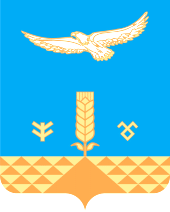 АДМИНИСТРАЦИЯсельского поселенияТАНАЛЫКСКИЙ сельсоветМУНИЦИПАЛЬНОГО РАЙОНА ХАЙБУЛЛИНСКИЙ РАЙОНРеспублики Башкортостанул.М.Гафури ,16 с. Подольск,453805тел/факс (34758) 2-63-82e-mail: tanalik1@rambler.ru          КАРАР 	                                         ПОСТАНОВЛЕНИЕУтвержденпостановлением  администрациисельского поселения Таналыкский сельсоветмуниципального районаХайбуллинский районРеспублики Башкортостанот 27 мая 2022 года № 27 УТВЕРЖДАЮ:Глава сельского поселенияТаналыкский сельсоветмуниципального районаХайбуллинский районРеспублики Башкортостан «____» __________ 20____ г.СВОДНАЯ БЮДЖЕТНАЯ РОСПИСЬБюджета сельского поселения Таналыкский сельсовет муниципального района Хайбуллинский район  Республики Башкортостан на ____  год и на плановый период ____ и ____ годовпо состоянию на   ________________СВОДНАЯ БЮДЖЕТНАЯ РОСПИСЬБюджета сельского поселения Таналыкский сельсовет муниципального района Хайбуллинский район  Республики Башкортостан на ____  год и на плановый период ____ и ____ годовпо состоянию на   ________________СВОДНАЯ БЮДЖЕТНАЯ РОСПИСЬБюджета сельского поселения Таналыкский сельсовет муниципального района Хайбуллинский район  Республики Башкортостан на ____  год и на плановый период ____ и ____ годовпо состоянию на   ________________СВОДНАЯ БЮДЖЕТНАЯ РОСПИСЬБюджета сельского поселения Таналыкский сельсовет муниципального района Хайбуллинский район  Республики Башкортостан на ____  год и на плановый период ____ и ____ годовпо состоянию на   ________________СВОДНАЯ БЮДЖЕТНАЯ РОСПИСЬБюджета сельского поселения Таналыкский сельсовет муниципального района Хайбуллинский район  Республики Башкортостан на ____  год и на плановый период ____ и ____ годовпо состоянию на   ________________СВОДНАЯ БЮДЖЕТНАЯ РОСПИСЬБюджета сельского поселения Таналыкский сельсовет муниципального района Хайбуллинский район  Республики Башкортостан на ____  год и на плановый период ____ и ____ годовпо состоянию на   ________________СВОДНАЯ БЮДЖЕТНАЯ РОСПИСЬБюджета сельского поселения Таналыкский сельсовет муниципального района Хайбуллинский район  Республики Башкортостан на ____  год и на плановый период ____ и ____ годовпо состоянию на   ________________СВОДНАЯ БЮДЖЕТНАЯ РОСПИСЬБюджета сельского поселения Таналыкский сельсовет муниципального района Хайбуллинский район  Республики Башкортостан на ____  год и на плановый период ____ и ____ годовпо состоянию на   ________________СВОДНАЯ БЮДЖЕТНАЯ РОСПИСЬБюджета сельского поселения Таналыкский сельсовет муниципального района Хайбуллинский район  Республики Башкортостан на ____  год и на плановый период ____ и ____ годовпо состоянию на   ________________СВОДНАЯ БЮДЖЕТНАЯ РОСПИСЬБюджета сельского поселения Таналыкский сельсовет муниципального района Хайбуллинский район  Республики Башкортостан на ____  год и на плановый период ____ и ____ годовпо состоянию на   ________________СВОДНАЯ БЮДЖЕТНАЯ РОСПИСЬБюджета сельского поселения Таналыкский сельсовет муниципального района Хайбуллинский район  Республики Башкортостан на ____  год и на плановый период ____ и ____ годовпо состоянию на   ________________СВОДНАЯ БЮДЖЕТНАЯ РОСПИСЬБюджета сельского поселения Таналыкский сельсовет муниципального района Хайбуллинский район  Республики Башкортостан на ____  год и на плановый период ____ и ____ годовпо состоянию на   ________________1. Бюджетные ассигнования по расходам бюджета     сельского поселения Таналыкский сельсовет   муниципального района Хайбуллинский район  Республики Башкортостан1. Бюджетные ассигнования по расходам бюджета     сельского поселения Таналыкский сельсовет   муниципального района Хайбуллинский район  Республики Башкортостан1. Бюджетные ассигнования по расходам бюджета     сельского поселения Таналыкский сельсовет   муниципального района Хайбуллинский район  Республики Башкортостан1. Бюджетные ассигнования по расходам бюджета     сельского поселения Таналыкский сельсовет   муниципального района Хайбуллинский район  Республики Башкортостан1. Бюджетные ассигнования по расходам бюджета     сельского поселения Таналыкский сельсовет   муниципального района Хайбуллинский район  Республики Башкортостан1. Бюджетные ассигнования по расходам бюджета     сельского поселения Таналыкский сельсовет   муниципального района Хайбуллинский район  Республики Башкортостан1. Бюджетные ассигнования по расходам бюджета     сельского поселения Таналыкский сельсовет   муниципального района Хайбуллинский район  Республики Башкортостан1. Бюджетные ассигнования по расходам бюджета     сельского поселения Таналыкский сельсовет   муниципального района Хайбуллинский район  Республики Башкортостан1. Бюджетные ассигнования по расходам бюджета     сельского поселения Таналыкский сельсовет   муниципального района Хайбуллинский район  Республики Башкортостан1. Бюджетные ассигнования по расходам бюджета     сельского поселения Таналыкский сельсовет   муниципального района Хайбуллинский район  Республики Башкортостан1. Бюджетные ассигнования по расходам бюджета     сельского поселения Таналыкский сельсовет   муниципального района Хайбуллинский район  Республики Башкортостан1. Бюджетные ассигнования по расходам бюджета     сельского поселения Таналыкский сельсовет   муниципального района Хайбуллинский район  Республики БашкортостанНаименование показателяКод по бюджетной классификацииКод по бюджетной классификацииКод по бюджетной классификацииКод по бюджетной классификацииКод по бюджетной классификацииКод по бюджетной классификацииКод по бюджетной классификацииСумма, руб.Сумма, руб.Сумма, руб.Сумма, руб.Наименование показателяглавного распоряди-теля средств бюджета главного распоряди-теля средств бюджета раздела, подразделацелевой статьицелевой статьивида расходоввида расходовСумма, руб.Сумма, руб.Сумма, руб.Сумма, руб.Наименование показателяглавного распоряди-теля средств бюджета главного распоряди-теля средств бюджета раздела, подразделацелевой статьицелевой статьивида расходоввида расходовна ____ годна ____ годна ____ годна ____ год122344556778ИтогоИтогоИтогоИтогоИтогоИтогоИтогоИтого2. Бюджетные ассигнования по источникам финансирования дефицита бюджета сельского поселения Таналыкский сельсовет муниципального района Хайбуллинский район  Республики Башкортостан2. Бюджетные ассигнования по источникам финансирования дефицита бюджета сельского поселения Таналыкский сельсовет муниципального района Хайбуллинский район  Республики Башкортостан2. Бюджетные ассигнования по источникам финансирования дефицита бюджета сельского поселения Таналыкский сельсовет муниципального района Хайбуллинский район  Республики Башкортостан2. Бюджетные ассигнования по источникам финансирования дефицита бюджета сельского поселения Таналыкский сельсовет муниципального района Хайбуллинский район  Республики Башкортостан2. Бюджетные ассигнования по источникам финансирования дефицита бюджета сельского поселения Таналыкский сельсовет муниципального района Хайбуллинский район  Республики Башкортостан2. Бюджетные ассигнования по источникам финансирования дефицита бюджета сельского поселения Таналыкский сельсовет муниципального района Хайбуллинский район  Республики Башкортостан2. Бюджетные ассигнования по источникам финансирования дефицита бюджета сельского поселения Таналыкский сельсовет муниципального района Хайбуллинский район  Республики Башкортостан2. Бюджетные ассигнования по источникам финансирования дефицита бюджета сельского поселения Таналыкский сельсовет муниципального района Хайбуллинский район  Республики Башкортостан2. Бюджетные ассигнования по источникам финансирования дефицита бюджета сельского поселения Таналыкский сельсовет муниципального района Хайбуллинский район  Республики Башкортостан2. Бюджетные ассигнования по источникам финансирования дефицита бюджета сельского поселения Таналыкский сельсовет муниципального района Хайбуллинский район  Республики Башкортостан2. Бюджетные ассигнования по источникам финансирования дефицита бюджета сельского поселения Таналыкский сельсовет муниципального района Хайбуллинский район  Республики Башкортостан2. Бюджетные ассигнования по источникам финансирования дефицита бюджета сельского поселения Таналыкский сельсовет муниципального района Хайбуллинский район  Республики БашкортостанНаименование показателяНаименование показателяКод источника финансирования дефицита бюджета по бюджетной классификации Код источника финансирования дефицита бюджета по бюджетной классификации Код источника финансирования дефицита бюджета по бюджетной классификации Сумма, руб.Сумма, руб.Сумма, руб.Сумма, руб.Сумма, руб.Сумма, руб.Сумма, руб.Наименование показателяНаименование показателяКод источника финансирования дефицита бюджета по бюджетной классификации Код источника финансирования дефицита бюджета по бюджетной классификации Код источника финансирования дефицита бюджета по бюджетной классификации Сумма, руб.Сумма, руб.Сумма, руб.Сумма, руб.Сумма, руб.Сумма, руб.Сумма, руб.Наименование показателяНаименование показателяКод источника финансирования дефицита бюджета по бюджетной классификации Код источника финансирования дефицита бюджета по бюджетной классификации Код источника финансирования дефицита бюджета по бюджетной классификации на ___  годна ___  годна ___ годна ___ годна ___ годна ___ годна ___ год112223344455ИтогоИтогоИтогоИтогоИтогоУТВЕРЖДАЮ:Глава сельского поселенияТаналыкский сельсоветмуниципального районаХайбуллинский районРеспублики Башкортостан «__» _________ 20____ г.Наименование показателяКод по бюджетной классификацииКод по бюджетной классификацииКод по бюджетной классификацииКод по бюджетной классификацииКод по бюджетной классификацииКод по бюджетной классификацииКод по бюджетной классификацииСуммаСуммаСуммаНаименование показателяглавного распорядителя средств бюджета раздела, подразделацелевой статьивида расходовоперации сектора государственного управленияаналитического показателяНомер РОна ____ годна ____ годна ____ годНаименование показателяглавного распорядителя средств бюджета раздела, подразделацелевой статьивида расходовоперации сектора государственного управленияаналитического показателяНомер РОна ____ годна ____ годна ____ год1234567891011Итого Итого Итого Итого Итого Итого Итого Итого Наименование показателяКод по бюджетной классификацииКод по бюджетной классификацииКод по бюджетной классификацииКод по бюджетной классификацииСумма Сумма Сумма Наименование показателяглавного распорядителя средств бюджета раздела, подразделацелевой статьивида расходовна ____ годна ____ годна ____ годНаименование показателяглавного распорядителя средств бюджета раздела, подразделацелевой статьивида расходовна ____ годна ____ годна ____ год12345678Итого Итого Итого Итого Итого Наименование показателяКод по бюджетной классификацииКод по бюджетной классификацииКод по бюджетной классификацииКод по бюджетной классификацииКод по бюджетной классификацииКод по бюджетной классификацииКод по бюджетной классификацииСумма Сумма Сумма Наименование показателяглавного распорядителя средств бюджета раздела, подразделацелевой статьивида расходовоперации сектора государственного управленияаналитического показателяНомер РОна ____ годна ____ годна ____ годНаименование показателяглавного распорядителя средств бюджета раздела, подразделацелевой статьивида расходовоперации сектора государственного управленияаналитического показателяНомер РОна ____ годна ____ годна ____ год1234567891011Итого Итого Итого Итого Итого Итого Итого Итого Наименование показателяКод источника финансирования дефицита бюджета по бюджетной классификацииСумма Сумма Сумма Наименование показателяКод источника финансирования дефицита бюджета по бюджетной классификацииСумма Сумма Сумма Наименование показателяКод источника финансирования дефицита бюджета по бюджетной классификациина ____ годна ____ годна ____ год12345 Итого ИтогоНаименование показателяКод по бюджетной классификацииКод по бюджетной классификацииКод по бюджетной классификацииКод по бюджетной классификацииСумма изменений  (+/-)Сумма изменений  (+/-)Сумма изменений  (+/-)Наименование показателяглавного распорядителя средств бюджета раздела, подразделацелевой статьивида расходовна ____ годна ____ годна ____ годНаименование показателяглавного распорядителя средств бюджета раздела, подразделацелевой статьивида расходовна ____ годна ____ годна ____ год12345678Наименование документаИтого по документуИтого по документуИтого по документуИтого по документуИтого по документуИтого по документуИтого по документуИтого по документуИтого по документуИтого по документуИтого Итого Итого Итого Итого Наименование показателяКод по бюджетной классификацииКод по бюджетной классификацииКод по бюджетной классификацииКод по бюджетной классификацииКод по бюджетной классификацииКод по бюджетной классификацииКод по бюджетной классификацииСумма изменений  (+/-)Сумма изменений  (+/-)Сумма изменений  (+/-)Наименование показателяглавного распорядителя средств бюджета раздела, подразделацелевой статьивида расходовоперации сектора государственного управленияаналитического показателярегиональной классифика-циина ____ годна ____ годна ____ годНаименование показателяглавного распорядителя средств бюджета раздела, подразделацелевой статьивида расходовоперации сектора государственного управленияаналитического показателярегиональной классифика-циина ____ годна ____ годна ____ год1234567891011документ №_____Итого по документуИтого по документуИтого по документуИтого по документуИтого по документуИтого по документуИтого по документуИтого по документудокумент №_____ Итого по документуИтого по документуИтого по документуИтого по документуИтого по документуИтого по документуИтого по документуИтого по документуИтого Итого Итого Итого Итого Итого Итого Итого Наименование показателяКод по бюджетной классификацииКод по бюджетной классификацииКод по бюджетной классификацииСумма изменений  (+/-)Сумма изменений  (+/-)Сумма изменений  (+/-)Наименование показателяКод по бюджетной классификацииКод по бюджетной классификацииКод по бюджетной классификацииСумма изменений  (+/-)Сумма изменений  (+/-)Сумма изменений  (+/-)Наименование показателяисточника финансирования дефицитааналитичес-кого показателярегиональной классификациина ____ годна ____ годна ____ год1234567документ №_____; основание: _________;              по вопросу: ___________Итого по документуИтого по документуИтого по документуИтого по документудокумент №_____; основание: _________;              по вопросу: ___________Итого по документуИтого по документуИтого по документуИтого по документу Итого Итого Итого ИтогоУТВЕРЖДАЮ:Глава сельского поселенияТаналыкский сельсоветмуниципального районаХайбуллинский районРеспублики Башкортостан «____» __________ 20____ г.Наименование показателяКод по бюджетной классификацииКод по бюджетной классификацииКод по бюджетной классификацииКод по бюджетной классификацииСумма изменений  (+/-)Сумма изменений  (+/-)Сумма изменений  (+/-)Наименование показателяглавного распорядителя средств бюджета раздела, подразделацелевой статьивида расходовна ____ годна ____ годна ____ годНаименование показателяглавного распорядителя средств бюджета раздела, подразделацелевой статьивида расходовна ____ годна ____ годна ____ год12345678документ №_____; основание: _________; по вопросу: ___________Итого по документуИтого по документуИтого по документуИтого по документуИтого по документудокумент №_____; основание: _________; по вопросу: ___________Итого по документуИтого по документуИтого по документуИтого по документуИтого по документуИтого Итого Итого Итого Итого Наименование показателяКод по бюджетной классификацииКод по бюджетной классификацииКод по бюджетной классификацииКод по бюджетной классификацииКод по бюджетной классификацииКод по бюджетной классификацииКод по бюджетной классификацииКод по бюджетной классификацииСумма изменений  (+/-)Сумма изменений  (+/-)Сумма изменений  (+/-)Наименование показателяглавного распорядителя средств бюджета раздела, подразделацелевой статьивида расходовоперации сектора государственного управленияаналитического показателяаналитического показателярегиональной классифика-циина ____ годна ____ годна ____ годНаименование показателяглавного распорядителя средств бюджета раздела, подразделацелевой статьивида расходовоперации сектора государственного управленияаналитического показателяаналитического показателярегиональной классифика-циина ____ годна ____ годна ____ год12345677891011документ №_____Итого по документуИтого по документуИтого по документуИтого по документуИтого по документуИтого по документуИтого по документуИтого по документуИтого по документудокумент №_____ Итого по документуИтого по документуИтого по документуИтого по документуИтого по документуИтого по документуИтого по документуИтого по документуИтого по документуИтого Итого Итого Итого Итого Итого Итого Итого Итого Наименование показателяКод по бюджетной классификацииКод по бюджетной классификацииКод по бюджетной классификацииСумма изменений  (+/-)Сумма изменений  (+/-)Сумма изменений  (+/-)Наименование показателяКод по бюджетной классификацииКод по бюджетной классификацииКод по бюджетной классификацииСумма изменений  (+/-)Сумма изменений  (+/-)Сумма изменений  (+/-)Наименование показателяисточника финансирования дефицитааналитичес-кого показателярегиональной классификациина ____ годна ____ годна ____ год1234567документ №_____; основание: _________;               по вопросу: ___________Итого по документуИтого по документуИтого по документуИтого по документудокумент №_____; основание: _________;              по вопросу: ___________Итого по документуИтого по документуИтого по документуИтого по документу Итого Итого Итого ИтогоНаименованиепоказателяКод по бюджетной классификацииКод по бюджетной классификацииКод по бюджетной классификацииКод по бюджетной классификацииКод по бюджетной классификацииКод по бюджетной классификацииКод по бюджетной классификацииСуммаСуммаСуммаНаименованиепоказателяглавного распорядителя средств бюджета раздела, подразде-лацеле-вой статьивида рас-ходовоперации сектора государ-ственного управленияаналити-ческого показате-ляНомер РОна  ____ годна ____ годна ____ год1234567891011ИтогоИтогоИтогоИтогоИтогоИтогоИтогоИтогоНаименованиепоказателяКод источника финансирования дефицита бюджета по бюджетной классификацииСумма, руб.Сумма, руб.Сумма, руб.НаименованиепоказателяКод источника финансирования дефицита бюджета по бюджетной классификацииСумма, руб.Сумма, руб.Сумма, руб.НаименованиепоказателяКод источника финансирования дефицита бюджета по бюджетной классификациина ____  годна ____ годна ____ год12345ИтогоИтогоНаименованиепоказателяКод по бюджетной классификацииКод по бюджетной классификацииКод по бюджетной классификацииКод по бюджетной классификацииКод по бюджетной классификацииКод по бюджетной классификацииКод по бюджетной классификацииСуммаСуммаСуммаНаименованиепоказателяглавного распорядителя средств бюджета раздела, подразде-лацеле-вой статьивида рас-ходовоперации сектора государ-ственного управленияаналити-ческого показате-ляНомер РОна  ____ годна ____ годна ____ год1234567891011ИтогоИтогоИтогоИтогоИтогоИтогоИтогоИтогоНаименованиепоказателяКод по бюджетной классификацииКод по бюджетной классификацииКод по бюджетной классификацииКод по бюджетной классификацииКод по бюджетной классификацииКод по бюджетной классификацииКод по бюджетной классификацииСуммаСуммаСуммаНаименованиепоказателяглавного распорядителя средств бюджета раздела, подразде-лацеле-вой статьивида рас-ходовоперации сектора государ-ственного управленияаналити-ческого показате-лярегиональ-ной классифи-кациина  ____ годна ____ годна ____ год1234567891011ИтогоИтогоИтогоИтогоИтогоИтогоИтогоИтогоНаименованиепоказателяКод по бюджетной классификацииКод по бюджетной классификацииКод по бюджетной классификацииКод по бюджетной классификацииКод по бюджетной классификацииКод по бюджетной классификацииКод по бюджетной классификацииСуммаСуммаСуммаНаименованиепоказателяглавного распорядителя средств бюджета раздела, подразде-лацеле-вой статьивида рас-ходовоперации сектора государ-ственного управленияаналити-ческого показате-ляНомер РОна  ____ годна ____ годна ____ год1234567891011ИтогоИтогоИтогоИтогоИтогоИтогоИтогоИтого